19 марта 2019 года в Абдулкаримово прошел районный этап Республиканского фестиваля творчества людей старшего поколения  « Я люблю тебя жизнь» Коллектив сельского поселения Бекетовский сельсовет  «Селяночка»- заняла 2 место 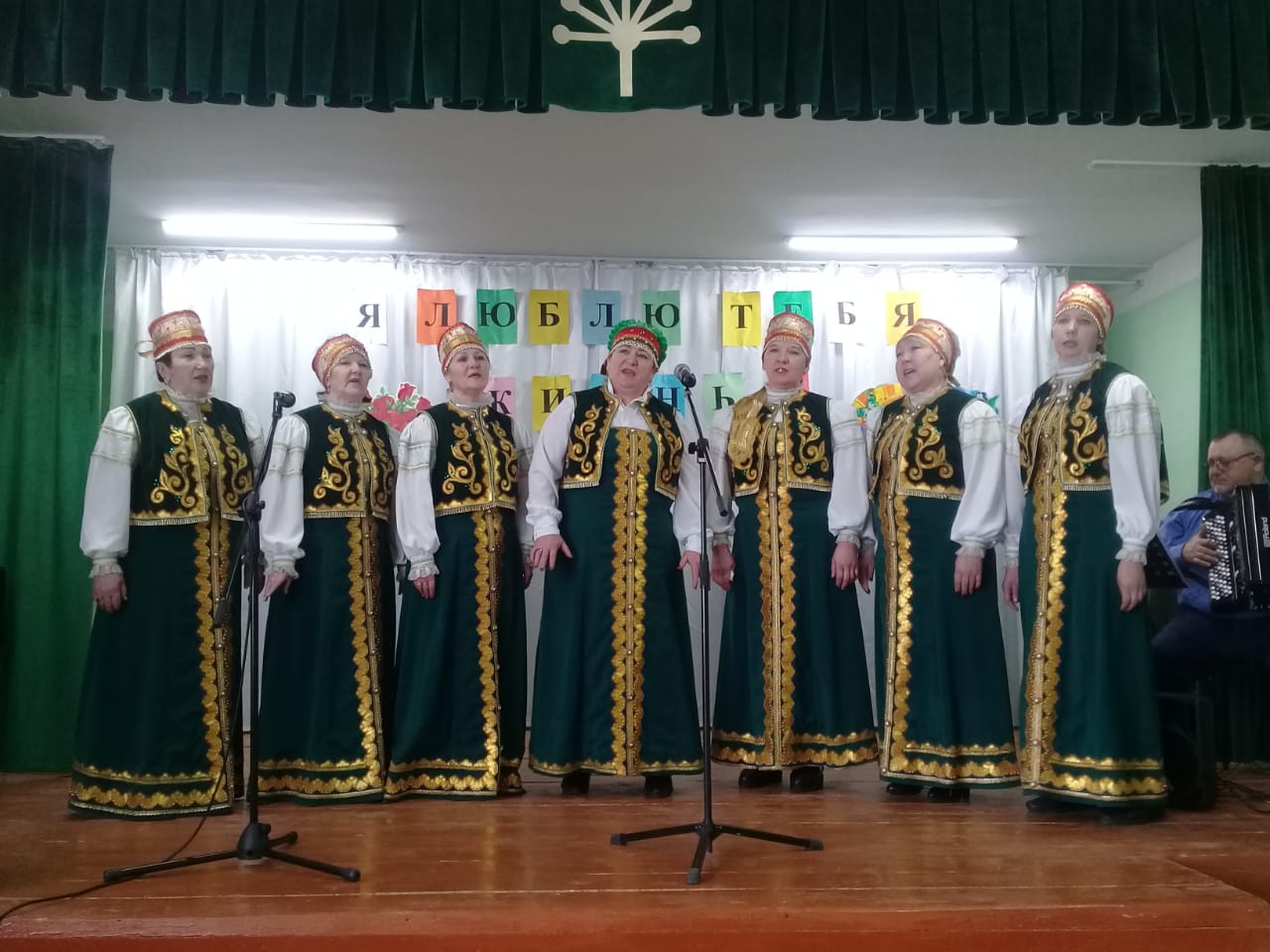 Погосян Синарик Оганесовна заняла -2 место 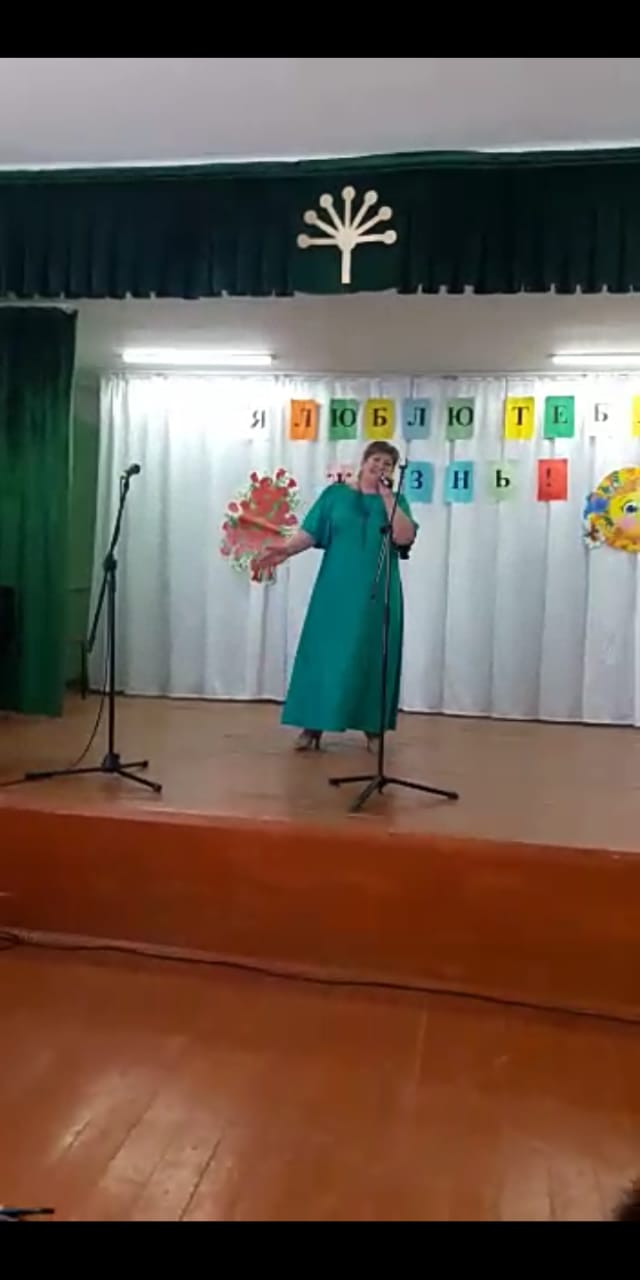 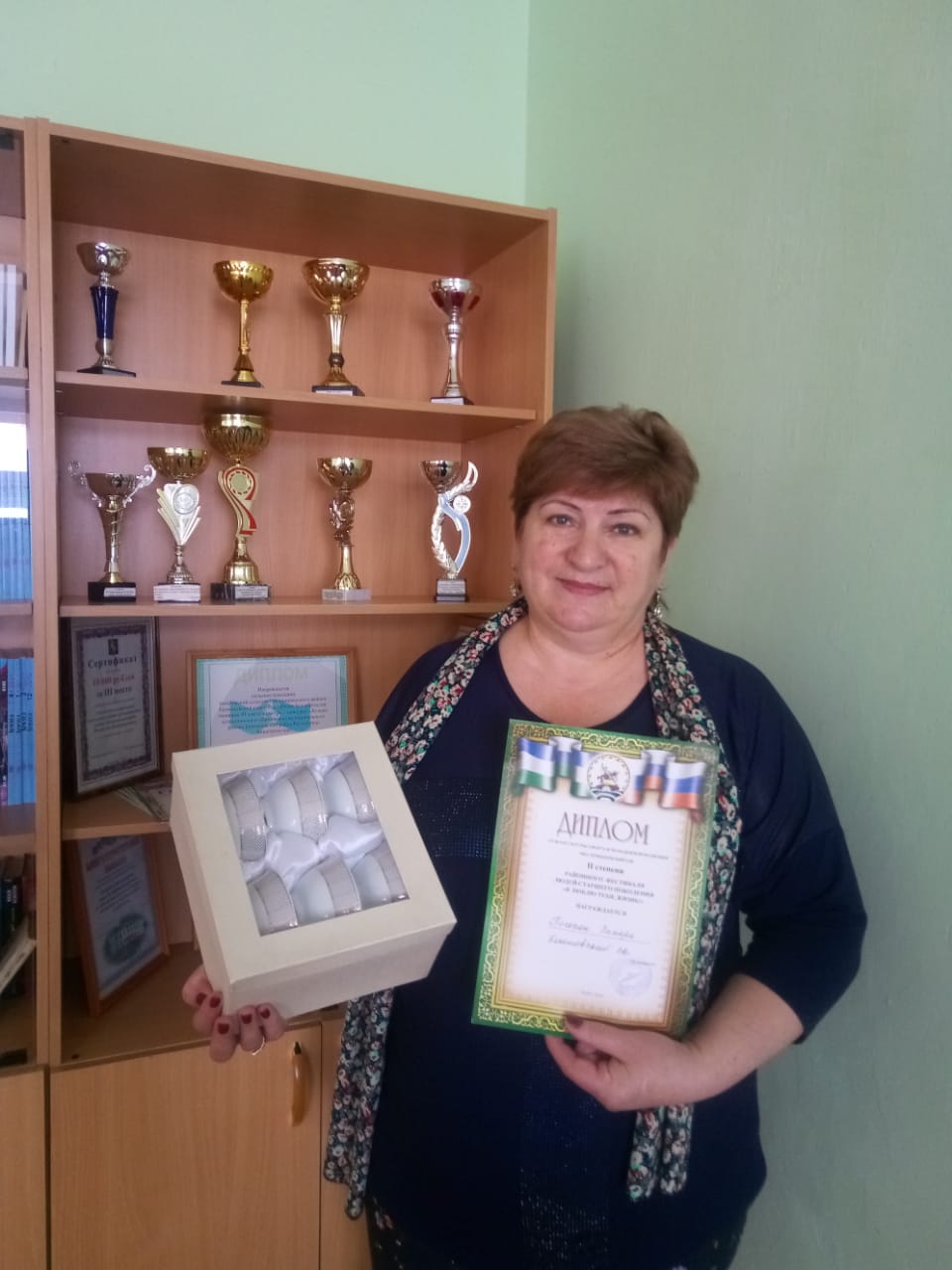 